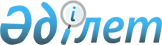 Об утверждении профессионального стандарта "Диагностика технического состояния автомобилей"
					
			Утративший силу
			
			
		
					Приказ Министра транспорта и коммуникаций Республики Казахстан от 20 ноября 2013 года № 906. Зарегистрирован в Министерстве юстиции Республики Казахстан 19 декабря 2013 года № 8968. Утратил силу приказом и.о. Министра по инвестициям и развитию Республики Казахстан от 25 февраля 2016 года № 224      Сноска. Утратил силу приказом и.о. Министра по инвестициям и развитию РК от 25.02.2016 № 224 (вводится в действие со дня его официального опубликования).      В соответствии с пунктом 3 статьи 138-5 Трудового кодекса Республики Казахстан от 15 мая 2007 года, ПРИКАЗЫВАЮ:



      1. Утвердить прилагаемый профессиональный стандарт «Диагностика технического состояния автомобилей».



      2. Департаменту кадровой и административной работы Министерства транспорта и коммуникаций Республики Казахстан (Хасенов Е.Е.) обеспечить:



      1) в установленном законодательством порядке государственную регистрацию настоящего приказа в Министерстве юстиции Республики Казахстан;



      2) после государственной регистрации настоящего приказа в Министерстве юстиции Республики Казахстан, официальное опубликование в средствах массовой информации, в том числе размещение его на интернет-ресурсе Министерства транспорта и коммуникаций Республики Казахстан и на интранет-портале государственных органов Республики Казахстан;



      3) в течение десяти календарных дней после государственной регистрации настоящего приказа в Министерстве юстиции Республики Казахстан, направление копии на официальное опубликование в информационно-правовую систему «Әділет» республиканского государственного предприятия на праве хозяйственного ведения «Республиканский центр правовой информации Министерства юстиции Республики Казахстан»;



      4) представление в Юридический департамент Министерства транспорта и коммуникаций Республики Казахстан сведений о государственной регистрации и о направлении на опубликование в средствах массовой информации в течение 5 рабочих дней после государственной регистрации настоящего приказа в Министерстве юстиции Республики Казахстан.



      3. Контроль за исполнением настоящего приказа оставляю за собой.



      4. Настоящий приказ вводится в действие по истечении десяти календарных дней после дня его первого официального опубликования.      Министр                                    А. Жумагалиев

      «СОГЛАСОВАН»:

      Министр труда и социальной

      защиты населения

      Республики Казахстан

      ___________ Т. Дуйсенова

      26 ноября 2013 года

Утвержден            

приказом Министра транспорта и 

коммуникаций Республики Казахстан

от 20 ноября 2013 года № 906   

Профессиональный стандарт

«Диагностика технического состояния автомобилей» 

1. Общие положения

      1. Профессиональный стандарт «Диагностика технического состояния автомобилей» (далее – ПС) определяет в области профессиональной деятельности «Техобслуживание и ремонт автотранспортных средств» требования к уровню квалификации, компетенции, содержанию, качеству и условиям труда и предназначен для:

      1) регулирования взаимодействия трудовой сферы и сферы профессионального образования;

      2) регламентации требований для разработки программ подготовки, повышения квалификации и профессиональной переподготовки; 

      3) регламентации требований для оценки компетенций работников при аттестации и сертификации персонала.



      2. Основными пользователями ПС являются:

      1) выпускники организаций образования, работники; 

      2) руководители организаций, руководители и специалисты подразделений управления персоналом организаций; 

      3) специалисты, разрабатывающие государственные образовательные программы; 

      4) специалисты в области оценки профессиональной подготовленности и подтверждения соответствия квалификации специалистов. 



      3. На основе ПС разрабатываются квалификационные характеристики, должностные инструкции, типовые учебные программы, типовые учебные планы, корпоративные стандарты организаций.



      4. В настоящем ПС применяются следующие термины и определения:



      1) квалификация – готовность работника к качественному выполнению конкретных функций в рамках определенного вида трудовой деятельности; 



      2) квалификационный уровень – совокупность требований к компетенциям работников, дифференцируемых по параметрам сложности, нестандартности трудовых действий, ответственности и самостоятельности; 



      3) предмет труда – предмет, на который направлены действия работника с целью создания продукта при помощи определенных средств труда; 



      4) средства труда – средства, используемые работником для преобразования предмета труда из исходного состояния в продукт; 



      5) вид трудовой деятельности – составная часть области профессиональной деятельности, сформированная целостным набором трудовых функций и необходимых для их выполнения компетенций; 



      6) трудовая функция – составная часть вида трудовой деятельности, представляющая собой интегрированный и относительно автономный набор трудовых действий, определяемых бизнес-процессом и предполагающий наличие необходимых компетенций для их выполнения; 



      7) область профессиональной деятельности – совокупность видов трудовой деятельности отрасли, имеющая общую интеграционную основу (аналогичные или близкие назначение, объекты, технологии, в том числе средства труда) и предполагающая схожий набор трудовых функций и компетенций для их выполнения; 



      8) единица профессионального стандарта – структурный элемент ПС, содержащий развернутую характеристику конкретной трудовой функции, которая является целостной, завершенной, относительно автономной и значимой для данного вида трудовой деятельности; 



      9) профессия – род трудовой деятельности, который требует владения комплексом специальных теоретических знаний и практических навыков, приобретенных в результате специальной подготовки, опыта работы; 



      10) компетенция – способность применять знания, умения и опыт в трудовой деятельности; 



      11) должность – структурная единица работодателя, на которую возложен круг должностных полномочий и должностных обязанностей; 



      12) задача – совокупность действий, связанных с реализацией трудовой функции и достижением результата с использованием конкретных предметов и средств труда; 



      13) отрасль – совокупность организаций, для которых характерна общность выпускаемой продукции, технологии производства, основных фондов и профессиональных навыков работающих; 



      14) отраслевая рамка квалификаций (далее - ОРК) – структурированное описание квалификационных уровней, признаваемых в отрасли; 



      15) национальная рамка квалификаций (далее - НРК) – структурированное описание квалификационных уровней, признаваемых на рынке труда; 



      16) функциональная карта – структурированное описание трудовых функций и задач, выполняемых работником определенного вида деятельности в рамках той или иной области профессиональной деятельности.  

2. Паспорт ПС

      5. Паспорт ПС определяет следующее:

      1) вид экономической деятельности (область профессиональной деятельности): 

      Общий классификатор видов экономической деятельности (далее - ГК РК 03-2007) «45.20 Техобслуживание и ремонт автотранспортных средств»;

      2) основная цель вида экономической (области профессиональной) деятельности: 

      определение ресурса автотранспортных средств до очередного ремонта;

      3) виды трудовой деятельности (профессии) по квалификационным уровням согласно приложению 1 к настоящему ПС. 

3. Карточки видов трудовой деятельности (профессий) 

Параграф 1 «Инженер по диагностике технического

состояния автотранспортных средств»

      6. Карточка вида трудовой деятельности (профессии) содержит:

      1) квалификационный уровень: по НРК – 4,5; по ОРК – 4,5;

      2) базовая группа по Государственному классификатору занятий Республики Казахстан (далее – ГК РК 01 – 2005): 2145 «Инженеры-механики и технологи машиностроения»;

      3) возможные наименования должности (профессии): инженер поста диагностики автомобилей, инженер по диагностике автотранспорта;

      4) обобщенное описание выполняемой трудовой деятельности - осуществление субъектом организации и реализации мер по диагностированию автотранспортной техники для оценки технического состояния и остаточного ресурса до очередного ремонта;

      5) возможные места работы, требования к профессиональному образованию и обучению работника, необходимость сертификатов, подтверждающих квалификацию, требования к практическому опыту работы, особые условия допуска к работе приведены в таблице 1 «Возможные места работы по профессии. Требования к условиям труда, образованию и опыту работы» приложения 2 к настоящему ПС. 

4. Перечень единиц ПС

      7. Перечень единиц ПС приведен в таблице 1 приложения 3 к настоящему ПС и содержит шифр и наименование единицы ПС. 

5. Описание единиц ПС

      8. Описание единиц ПС приведено в приложении 4 к настоящему ПС. 

6. Виды сертификатов, выдаваемых на основе ПС

      9. Организациями в области оценки профессиональной подготовленности и подтверждения соответствия квалификации специалистов выдаются сертификаты на основе настоящего ПС.



      10. Виды сертификатов, выдаваемые на основе настоящего ПС, определяются в соответствии с перечнем единиц ПС, освоение которых необходимо для получения сертификата, предусмотренным в приложении 3 настоящего ПС. 

7. Разработчики, лист согласования,

экспертиза и регистрация ПС

      11. Разработчиком ПС является Министерство транспорта и коммуникаций Республики Казахстан.



      12. Лист согласования ПС приведен в приложении 5 к настоящему ПС.

Приложение 1         

к Профессиональному стандарту

«Диагностика технического  

состояния автомобилей»   

             Виды трудовой деятельности (профессии)

                  по квалификационным уровням

      Примечание: ЕТКС - Единый тарифно-квалификационный справочник работ и профессий рабочих.

Приложение 2         

к Профессиональному стандарту

«Диагностика технического  

состояния автомобилей»   

                                                    Таблица 1

              Возможные места работы по профессии.

          Требования к условиям труда, образованию и

       опыту работы инженера по диагностике технического

               состояния автотранспортных средств

Приложение 3        

к Профессиональному стандарту

«Диагностика технического  

состояния автомобилей»   

                       Перечень единиц ПС

                                                      Таблица 1

             Вид трудовой деятельности (профессии)

         «Инженер по диагностике технического состояния

                   автотранспортных средств»

      Примечание: Ф – функция.

Приложение 4         

к Профессиональному стандарту

«Диагностика технического  

состояния автомобилей»   

                        Описание единиц ПС

                                                       Таблица 1

               Вид трудовой деятельности (профессии)

          «Инженер по диагностике технического состояния

                     автотранспортных средств»

      Примечание: З – задача.

Приложение 5         

к Профессиональному стандарту

«Диагностика технического  

состояния автомобилей»   

                         Лист согласованияНастоящий ПС зарегистрирован ___________________________________

Внесен в Реестр профессиональных стандартов рег. № _____________

Письмо (протокол) № ___________ Дата ____________________
					© 2012. РГП на ПХВ «Институт законодательства и правовой информации Республики Казахстан» Министерства юстиции Республики Казахстан
				Наименование

вида деятельностиНаименование

профессии с учетом тенденций рынка трудаНаименование

профессии согласно ГК РК 01-2005Квалификационный

уровень ОРКРазряд

по ЕТКСДиагностирование и оценка технического состояния автотранспортных средствИнженер по диагностике технического состояния автотранспортных средствИнженер-механик4-5-Возможные места работы по профессии (организации)Возможные места работы по профессии (организации)Автотранспортные организации по перевозке грузов и пассажировАвтотранспортные организации по перевозке грузов и пассажировВредные и опасные условия трудаВредные и опасные условия труда--Особые условия допуска к работеОсобые условия допуска к работе--Квалификационный

уровень ОРКУровень профессионального образования и обученияУровень профессионального образования и обученияТребуемый опыт работы4

(инженер по диагностике технического состояния автотранспортных средств)Техническое (среднее специальное или среднее профессиональное) образование по соответствующей специальности и практический опыт работыТехническое (среднее специальное или среднее профессиональное) образование по соответствующей специальности и практический опыт работы3 года на 3 уровне ОРК5

(инженер II категории по диагностике технического состояния автотранспортных средств)Техническое (среднее специальное или среднее профессиональное) образование по соответствующей специальности и практический опыт работыТехническое (среднее специальное или среднее профессиональное) образование по соответствующей специальности и практический опыт работы3 года на 4 уровне ОРК5

(инженер II категории по диагностике технического состояния автотранспортных средств)Техническое (высшее или послевузовское) образование по соответствующей специальностиТехническое (высшее или послевузовское) образование по соответствующей специальностиБез опыта работы5

(инженер I категории по диагностике технического состояния автотранспортных средств)Техническое (высшее или послевузовское) образование по соответствующей специальности и практический опыт работыТехническое (высшее или послевузовское) образование по соответствующей специальности и практический опыт работы2 года на 5 уровне ОРКШифрНаименование трудовой функции (единицы профессионального стандарта)Ф 1Участие в выполнении сложных технологических операций по обнаружению неисправностей автотранспортных средствФ 2Участие в монтаже и наладке контрольно-диагностического оборудованияФ 3Контроль за соблюдением технологии диагностирования автотранспортных средствФ 4Контроль за техническим состоянием и комплектностью контрольно-диагностического оборудованияФ 5Ведение документации по диагностированию технического состояния автотранспортных средств, с отметкой результатов диагностирования и сведений об остаточном ресурсе работы и с уведомлением руководства технической службы организацииФ 6Контроль за выполнением плановых заданий по диагностированию технического состояния автотранспортных средствФ 7Обеспечение эффективного использования стационарных и передвижных контрольно-диагностических средств, предназначенных для оценки технического состояния автотранспортных средствФ 8Организация обучения по повышению квалификации персонала контрольно-диагностических средств организацииФ 9Определение перечня диагностических работ при всех видах технического обслуживания и ремонта автотранспортных средств, определение ресурса автотранспортных средств до очередного ремонтаФ 10Внедрение передовой технологии диагностирования и способов наиболее целесообразного использования контрольно-диагностического оборудованияФ 11Участие в проектировании постов диагностики и в разработке технологических процессов диагностирования технического состояния автотранспортных средств, агрегатов и узловФ 12Представление руководству технической службы организации отчета о количестве продиагностированной автотранспортных средств и ее выявленном остаточном ресурсеШифрПредметы

трудаСредства

трудаЗадачиУмения

и навыкиЗнанияФ 1Автотранспортные средства, оборудование, узлы и агрегаты автотранспортных средствКонтрольно-диагностическое оборудованиеЗ 1-1 Подбор контрольно-диагностического оборудованияНавыки выбора необходимых технических средств диагностированияЗнание назначения имеющихся контрольно-диагностических приборов и принципов их работы, правил и норм охраны труда, техники безопасности, производственной санитарии и противопожарной защитыФ 1Автотранспортные средства, оборудование, узлы и агрегаты автотранспортных средствКонтрольно-диагностическое оборудованиеЗ 1-2 Выполнение сложных технологических операций по обнаружению неисправностей автотранспортных средствНавыки выбора необходимых технологических операций по обнаружению неисправностей автотранспортных средствЗнание способов выполнения сложных операций по обнаружению неисправностей автотранспортных средствФ 2Контрольно- диагностическое оборудованиеИнструменты и средства наладки контрольно-диагностического оборудованияЗ 2-1 Выполнение монтажа и наладки контрольно-диагностического оборудованияНавыки по монтажу, эксплуатации и обслуживанию средств диагностирования автотранспортных средствЗнание технологии проведения технической диагностики автотранспортных средств, инструкций по эксплуатации и ремонту контрольно-диагностического оборудованияФ 2Контрольно- диагностическое оборудованиеИнструменты и средства наладки контрольно-диагностического оборудованияЗ 2-2 Калибровка и проверка правильности работы контрольно-диагностического оборудованияНавыки по монтажу, эксплуатации и обслуживанию средств диагностирования автотранспортных средствЗнание технологии проведения технической диагностики автотранспортных средств, инструкций по эксплуатации и ремонту контрольно-диагностического оборудованияФ 3Процесс диагностирования автотранспортных средствНормативные технические документы, регламентирующие технологию проведения диагностированияЗ 3-1 Наблюдение за проведением работ по диагностике технического состояния автотранспортных средствНавыки технической эксплуатации средств диагностирования автотранспортных средствЗнание нормативной технической документации, регламентирующей проведение диагностированияФ 3Процесс диагностирования автотранспортных средствНормативные технические документы, регламентирующие технологию проведения диагностированияЗ 3-2 Проверка соответствия техническим стандартамНавыки технической эксплуатации средств диагностирования автотранспортных средствЗнание технических стандартов и регламентовФ 4Контрольно- диагностическое оборудованиеТехнические средства проверки состояния контрольно-диагностического оборудованияЗ 4-1 Контроль за исправностью и техническим состоянием контрольно-диагностического оборудованияНавыки по эксплуатации, обслуживанию и ремонту средств диагностирования автотранспортных средствЗнание технических характеристик и нормативных показателей имеющегося контрольно-диагностического оборудованияФ 4Контрольно- диагностическое оборудованиеТехнические средства проверки состояния контрольно-диагностического оборудованияЗ 4-2 Проверка комплектности контрольно-диагностического оборудованияНавыки по проведению инвентаризации инструментов, технических средств и оборудованияЗнание комплектации поставки имеющегося контрольно-диагностического оборудования и норма расхода материалов и запасных частей при проведении диагностированияФ 5Документация по диагностированию технического состояния автотранспортных средствСредства вычислительной техники, коммуникаций и связиЗ 5-1 Фиксирование данных о результатах диагностирования, о техническом состоянии автотранспортных средств и об остаточном ресурсе работы до ремонтаНавыки работы с статистическими данными и обработки данных с помощью средств вычислительной техникиЗнание методов определения остаточного ресурса работы автотранспортных средств на основе данных диагностирования, правил и норм охраны труда, техники безопасности, производственной санитарии и противопожарной защитыФ 5Документация по диагностированию технического состояния автотранспортных средствСредства вычислительной техники, коммуникаций и связиЗ 5-2 Подпись и передача полученных данных в виде отчета в техническую службу автотранспортной организацииНавыки подготовки технической документации, содержащей данные влияющие на стратегию деятельности организацииЗнание методов определения остаточного ресурса работы автотранспортных средств на основе данных диагностирования, правил и норм охраны труда, техники безопасности, производственной санитарии и противопожарной защитыФ 6Процесс диагностирования автотранспортных средствПлановые задания по диагностированию технического состояния автотранспортных средств, средства вычислительной техники, коммуникаций и связиЗ 6-1 Составление и выдача плановых заданий диагностированию автотранспортных средств организацииНавыки по планированию мероприятий по диагностированию автотранспортных средствЗнание методов планирования и управления производством и принципов нормирования труда, нормативной технической документации в области нормирования трудаФ 6Процесс диагностирования автотранспортных средствПлановые задания по диагностированию технического состояния автотранспортных средств, средства вычислительной техники, коммуникаций и связиЗ 6-2 Проверка состояния выполнения плановых заданийНавыки управления процессом диагностирования автотранспортных средствЗнание методов организации, контроля и оперативного управления процессом диагностирования автотранспортных средствФ 7Стационарные и передвижные контрольно-диагностические средства диагностирования автотранспортных средствСредства вычислительной техники, коммуникаций и связи, документация содержащая результаты проведенного диагностирования автотранспортных средствЗ 7-1 Анализ работы стационарных и передвижных контрольно-диагностических средствНавыки анализа производственных показателей диагностирования автотранспортных средствЗнание методов обеспечения эффективного использования контрольно-диагностических средствФ 7Стационарные и передвижные контрольно-диагностические средства диагностирования автотранспортных средствСредства вычислительной техники, коммуникаций и связи, документация содержащая результаты проведенного диагностирования автотранспортных средствЗ 7-2 Выработка предложений по повышению эффективности применения имеющихся в организации стационарных и передвижных контрольно-диагностических средствНавыки рационализации и модернизации технологического процесса диагностирования автотранспортных средствЗнание способов модернизации контрольно-диагностических средств с целью повышения их эффективностиФ 8Уровень квалификации персонала контрольно-диагностических средств организацииСредства вычислительной техники, коммуникаций и связиЗ 8-1 Проведение мероприятий по повышению квалификации персоналаНавыки по планированию, организации и проведению технического обучения работников организацииЗнание методов непрерывного образования и принципов технического обучения персонала, правил и норм охраны труда, техники безопасности, производственной санитарии и противопожарной защитыФ 8Уровень квалификации персонала контрольно-диагностических средств организацииСредства вычислительной техники, коммуникаций и связиЗ 8-2 Проверка результатов проведенных мероприятийНавыки по планированию, организации и проведению мероприятий по оценке персоналаЗнание методов оценки персонала и способов повышения квалификацииФ 9Процесс диагностирования автотранспортных средствСредства вычислительной техники, коммуникаций и связи, документация содержащая результаты проведенного диагностирования автотранспортных средствЗ 9-1 Анализ результатов проведенного диагностирования автотранспортных средствНавыки по организации и управлению процессом обработки результатов диагностирования автотранспортных средствЗнание в совершенстве методов управления процессом определения остаточного ресурса работы автотранспортных средств на основе данных диагностированияФ 9Процесс диагностирования автотранспортных средствСредства вычислительной техники, коммуникаций и связи, документация содержащая результаты проведенного диагностирования автотранспортных средствЗ 9-2 Выработка на основе анализа перечня диагностических работ при техническом обслуживании и ремонте автотранспортных средств и определение остаточного ресурса работы имеющейся автотранспортных средствНавыки подбора диагностических работ при техническом обслуживании и ремонте автотранспортных средств имеющейся в организацииЗнание в совершенстве процесса технического обслуживания и ремонта автотранспортных средств организации и необходимых диагностических работ в рамках этого процессаФ 9Процесс диагностирования автотранспортных средствСредства вычислительной техники, коммуникаций и связи, документация содержащая результаты проведенного диагностирования автотранспортных средствЗ 9-3 Оформление результатов в виде внутренних руководящих документов организации и их подписьНавыки оформления результатов в виде внутренних руководящих документов организацииЗнание в совершенстве процесса технического обслуживания и ремонта автотранспортных средств организации и необходимых диагностических работ в рамках этого процессаФ 10Процесс диагностирования автотранспортных средствСредства вычислительной техники, коммуникаций и связиЗ 10-1 Анализ научно-технической информации, изучение тенденций развития средств диагностирования автотранспортных средствНавыки по анализу научно-технической информации, определению тенденций развития средств диагностирования автотранспортных средствЗнание современных методов анализа научно технической информацииФ 10Процесс диагностирования автотранспортных средствСредства вычислительной техники, коммуникаций и связиЗ 10-2 Анализ соответствия диагностического оборудования организации современному уровню развития средств диагностики автотранспортных средств и уровню конкурентоспособностиНавыки по определению соответствия диагностического оборудования организации современному уровню развития средств диагностики автотранспортных средств и уровню конкурентоспособностиЗнание принципов модернизации и обновления средств диагностирования автотранспортных средств с учетом современных тенденцийФ 11Процесс диагностирования автотранспортных средствСредства вычислительной техники, коммуникаций и связиЗ 11-1 Проектирование постов диагностики автотранспортных средств организацииНавыки по проектированию постов диагностики автотранспортных средств организацииЗнание методов проектирования объектов инфраструктуры организации, отвечающих за проведение диагностирования автотранспортных средствФ 11Процесс диагностирования автотранспортных средствСредства вычислительной техники, коммуникаций и связиЗ 11-2 Разработка технологических процессов диагностирования технического состояния автотранспортных средств, агрегатов и узловНавыки по разработке технологических процессов диагностирования технического состояния автотранспортных средствЗнание методов разработки технологических процессов диагностирования технического состояния автотранспортных средствФ 12Процесс диагностирования автотранспортных средствСредства вычислительной техники, коммуникаций и связи, документация содержащая результаты проведенного диагностирования автотранспортных средствЗ 12-1 Составление отчета о количестве продиагностированной автотранспортных средств и ее выявленном остаточном ресурсеНавыки по управлению и контролю за составлением технической документации, содержащей данные, влияющие на стратегию деятельности организацииЗнание методов организации учета продиагностированной автотранспортных средств и остаточного ресурса работы автотранспортных средствФ 12Процесс диагностирования автотранспортных средствСредства вычислительной техники, коммуникаций и связи, документация содержащая результаты проведенного диагностирования автотранспортных средствЗ 12-2 Подпись отчета о количестве продиагностированной автотранспортных средств и ее выявленном остаточном ресурсеНавыки по управлению и контролю за составлением технической документации, содержащей данные, влияющие на стратегию деятельности организацииЗнание методов организации учета продиагностированной автотранспортных средств и остаточного ресурса работы автотранспортных средствНазвание организацииДата согласованияМинистерство труда и социальной защиты населения Республики Казахстан